         Поселковый Совет рабочего поселка Варнавино                     Варнавинского района Нижегородской области            	 Постановление  № - 4  от 16.11.2021  года                                        О назначении публичных слушаний по проекту решения «О принятии бюджета р.п. Варнавино на 2022 год и на плановый период 2023 и 2024 годов»В соответствии со статьей 28 Федерального закона от 6 октября 2003 года № 131-ФЗ «Об общих принципах организации местного самоуправления в Российской Федерации», Уставом рабочего поселка Варнавино1. Провести публичные слушания по обсуждению проекта бюджета р.п.Варнавино на 2022 год и на плановый период 2023 и 2024 годов.2.	Назначить дату проведения публичных слушаний на 30 ноября 2021 года в 14.00 в здании администрации р.п.Варнавино по адресу: Нижегородская область, Варнавинский район, р.п. Варнавино, ул. 40 лет Октября, д.5.3. Органом, уполномоченным на проведение публичных слушаний по рассмотрению проекта решения «О принятии бюджета р.п.Варнавино на 2022 год и на плановый период 2023 и 2024 годов», определить администрацию р.п.Варнавино Варнавинского муниципального района Нижегородской области.4. К участию в слушаниях пригласить депутатов поселкового Совета р.п. Варнавино, работников администрации р.п. Варнавино, население поселка, представителей политических партий, общественных организаций.5. Настоящее постановление вместе с проектом решения поселкового Совета р.п. Варнавино «О принятии бюджета р.п. Варнавино на 2022 год и на плановый период 2023 и 2024 годов» разместить на официальном сайте Администрации Варнавинского муниципального района в информационно-телекоммуникационной сети «Интернет» (Варнавино-район.рф) и обнародовать путем размещения на стенде в здании администрации р.п. Варнавино.6. После окончания публичных слушаний подготовить заключение о результатах проведения публичных слушаний и обнародовать его в установленном порядке.7. Контроль за исполнением настоящего постановления оставляю за собой.Глава местного самоуправления        р.п. Варнавино:                                                                                   М.А.Шамина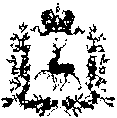 